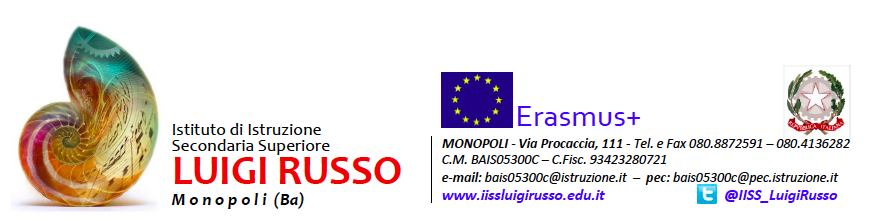 Allegato d)FAC-SIMILE VALUTAZIONE DEI RISCHI PER PCTODATI RIFERITI ALL’AZIENDADATI RIFERITI ALL’AZIENDADATI RIFERITI ALL’AZIENDADATI RIFERITI ALL’AZIENDADATI RIFERITI ALL’AZIENDADATI RIFERITI ALL’AZIENDANomeNomeIndirizzoIndirizzoReferenteReferenteRSPPRSPPTel.Tel.E-mailE-mailSettore di attività N° lavoratoriSettore di attività N° lavoratoriTutor aziendale e ruolo professionaleTutor aziendale e ruolo professionaleDATI RIFERITI ALL’ATTIVITA’ DELL’ALLIEVODATI RIFERITI ALL’ATTIVITA’ DELL’ALLIEVODATI RIFERITI ALL’ATTIVITA’ DELL’ALLIEVODATI RIFERITI ALL’ATTIVITA’ DELL’ALLIEVODATI RIFERITI ALL’ATTIVITA’ DELL’ALLIEVODATI RIFERITI ALL’ATTIVITA’ DELL’ALLIEVOorarioluogo di svolgimentoluogo di svolgimentoluogo di svolgimentoluogo di svolgimentoluogo di svolgimentomansionimansionimansioniLa mansione prevede l’utilizzo di:La mansione prevede l’utilizzo di:La mansione prevede l’utilizzo di:macchinemacchinemacchineattrezzatureattrezzatureattrezzaturesostanze (specificaresostanze (specificaresostanze (specificareLa mansione prevede l’utilizzo di:La mansione prevede l’utilizzo di:La mansione prevede l’utilizzo di:INFORMAZIONI RIFERITE ALLA SICUREZZAINFORMAZIONI RIFERITE ALLA SICUREZZAINFORMAZIONI RIFERITE ALLA SICUREZZAINFORMAZIONI RIFERITE ALLA SICUREZZAINFORMAZIONI RIFERITE ALLA SICUREZZAINFORMAZIONI RIFERITE ALLA SICUREZZAE’ consentito un sopralluogo preliminare in azienda da parte del tutor scolastico?E’ consentito un sopralluogo preliminare in azienda da parte del tutor scolastico?E’ consentito un sopralluogo preliminare in azienda da parte del tutor scolastico?E’ consentito un sopralluogo preliminare in azienda da parte del tutor scolastico?SI □	NO □SI □	NO □Il tutor aziendale ha ricevuto una formazione specifica per svolgere questo ruolo?Il tutor aziendale ha ricevuto una formazione specifica per svolgere questo ruolo?Il tutor aziendale ha ricevuto una formazione specifica per svolgere questo ruolo?Il tutor aziendale ha ricevuto una formazione specifica per svolgere questo ruolo?SI □	NO □SI □	NO □Il tutor aziendale ha ricevuto una formazione in materia di sicurezza sul lavoro?Il tutor aziendale ha ricevuto una formazione in materia di sicurezza sul lavoro?Il tutor aziendale ha ricevuto una formazione in materia di sicurezza sul lavoro?Il tutor aziendale ha ricevuto una formazione in materia di sicurezza sul lavoro?SI □	NO □SI □	NO □Il DVR dell'azienda ha preso in considerazione eventuali rischi a carico di allievi in stage?Il DVR dell'azienda ha preso in considerazione eventuali rischi a carico di allievi in stage?Il DVR dell'azienda ha preso in considerazione eventuali rischi a carico di allievi in stage?Il DVR dell'azienda ha preso in considerazione eventuali rischi a carico di allievi in stage?SI □	NO □SI □	NO □E' prevista la sorveglianza sanitaria per la mansione assegnata all’allievo?E' prevista la sorveglianza sanitaria per la mansione assegnata all’allievo?E' prevista la sorveglianza sanitaria per la mansione assegnata all’allievo?E' prevista la sorveglianza sanitaria per la mansione assegnata all’allievo?SI □	NO □SI □	NO □E' prevista la sorveglianza sanitaria per la mansione assegnata all’allievo?E' prevista la sorveglianza sanitaria per la mansione assegnata all’allievo?E' prevista la sorveglianza sanitaria per la mansione assegnata all’allievo?E' prevista la sorveglianza sanitaria per la mansione assegnata all’allievo?SI □	NO □SI □	NO □Vengono forniti i DPI, se previsti, per la mansione assegnata all’allievo?Vengono forniti i DPI, se previsti, per la mansione assegnata all’allievo?Vengono forniti i DPI, se previsti, per la mansione assegnata all’allievo?Vengono forniti i DPI, se previsti, per la mansione assegnata all’allievo?SI □	NO □SI □	NO □